В Волгодонске при поддержке Росатома стартовали Дни ЭрмитажаОжидается, что мероприятия проекта посетят около 10 тыс. человек29 февраля 2024 года в Волгодонском эколого-историческом музее прошла церемония открытия выставки, которая дала старт масштабному проекту «Дни Эрмитажа в Волгодонске». Он был организован Государственным Эрмитажем совместно с машиностроительным дивизионом Росатома, и проходит в городе впервые.В церемонии открытия приняли участие заместитель генерального директора по машиностроению и индустриальным решениям Госкорпорации «Росатом» Андрей Никипелов, генеральный директор компании «Атомэнергомаш» (машиностроительный дивизион Росатома) Игорь Котов, заместитель генерального директора Государственного Эрмитажа Александр Прохоренко, первый заместитель губернатора Ростовской области Игорь Гуськов, министр культуры Ростовской области Анна Дмитриева и другие.Выставка «В бою и на параде. Шедевры защитного вооружения из собрания Государственного Эрмитажа» стала центральным событием проекта. На ней представлено защитное вооружение из собрания музея: щиты, шлемы и доспехи, изготовленные в XVI–XIX столетиях оружейниками Франции, Италии, Германии, Турции, Индии и Ирана. Эти предметы редко выставляются, их не увидишь на постоянной экспозиции Эрмитажа.Кроме того, в рамках проекта открылась инклюзивная выставка «Незримое искусство. Расширяя границы возможного», на которой демонстрируются тактильные копии знаменитых фресок древнего Пенджикента. Начал работу виртуальный кинотеатр, позволяющий зрителям совершить путешествие по залам Эрмитажа.Стартовала серия детских мастер-классов. С 1 марта будет запущен цикл лекций о Государственном Эрмитаже и истории искусства.«Дни Эрмитажа — наша любимая форма общения с музейным миром и любителями музеев по всей стране. Мы стараемся не просто показать, что есть в Эрмитаже, мы рассказываем о том, что такое Эрмитаж. Для этого мы привозим свои вещи и своих людей. Рассказываем о наших новейших технологиях и дополненной реальности, о наших необыкновенных инклюзивных выставках, которые мы делаем так, что они интересны всем, и о том, как мы работаем с детьми», — отметил генеральный директор Эрмитажа Михаил Пиотровский в своем видеообращении к участникам открытия.«Росатом — это сложные наукоемкие проекты и часто в прямом смысле ювелирная работа наших сотрудников на производстве. Выставка Эрмитажа, уверен, найдет отклик у атоммашевцев еще и потому, что их каждодневный труд тоже с полным основанием можно сравнить с искусством. И наши высокотехнологичные „произведения искусства“, как и выставки Эрмитажа, — это тоже визитная карточка и внутри страны, и за рубежом», — сказал Андрей Никипелов.«Компания стремится обеспечить сотрудников современными и безопасными рабочими местами, создать хорошие условия труда, дать возможность учиться. И лично мне хочется, чтобы коллектив и семьи атомщиков интересно и культурно проводили свободное время. Чтобы в этом городе происходили масштабные яркие и запоминающиеся события», — добавил Игорь Котов.На экскурсии по выставке «В бою и на параде» только в первые дни ее работы зарегистрировались более 3 тыс. человек. На детские мастер-классы и лекции — почти 400 человек, на сеансы виртуального кинотеатра — около 400. Ожидается, что до конца работы проекта в нем примут участие более 10 тыс. посетителей.Дни Эрмитажа в Волгодонске пройдут на двух площадках — в Волгодонском эколого-историческом музее и центральной городской библиотеке. Основная программа рассчитана на четыре дня (с 29 февраля по 3 марта), но выставка «В бою и на параде. Шедевры защитного вооружения Государственного Эрмитажа» останется в городе до 7 апреля.Подробная информация о проекте и расписание мероприятий размещены на сайте.Справка:Дни Эрмитажа в Волгодонске проходят при поддержке машиностроительного дивизиона Росатома — компании «Атомэнергомаш». Проект реализуется в рамках программы Госкорпорации «Росатома» «Люди и города», стартовавшей в 2022 году для повышения качества жизни в 28 городах присутствия и достижения лидерства в технологическом развитии в масштабах всей страны. Системный подход предполагает работу по нескольким направлениям: создание современной, технологичной и удобной инфраструктуры и образовательной среды, раскрывающей потенциал каждого жителя; вовлечение жителей городов в социально-общественную жизнь; формирование условий по развитию медицины в городах Росатома. Стратегия развития каждого города реализуется с участием всех заинтересованных сторон — Госкорпорации, местных властей, бизнеса и жителей.Правительство РФ и региональные власти в партнерстве с крупными российскими компаниями уделяют большое внимание росту качества жизни населения страны. Эта деятельность включает в себя комплексное улучшение жилищных условий граждан, уровня доступности медицины, реализацию крупных культурных проектов. Росатом и его предприятия принимают активное участие в этой работе.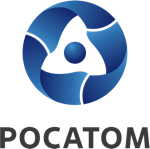 Медиацентр атомнойпромышленности
atommedia.onlineПресс-релиз01.03.24